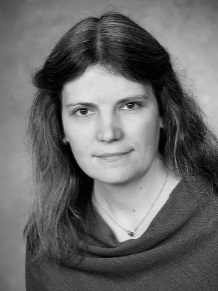 Вероника Ефремова Veronika JefremowaSedentaler Str. 30 D-40699 Erkrath Тел.: +49 2104 / 810 86 22Мобильный тел.: + 49 (0)152 / 088 36 808e-Mail: Veronikajef@googlemail.com Личные данные:		Фамилия:			Ефремова 		Имя:				Вероника		Место рождения:		Санкт-Петербург (Россия)		Дети:				три дочери Школьное образование:			1976 - 1984			Средняя школа Nr. 67 в С.-Петербурге с углублённым изучением иностранных языков (испанский и английский)Окончание: неполное среднее образование (средний балл: 4,6)1984	Победа на школьной олимпиаде по предмету «испанский язык» Специальное и высшее образование:	1984 - 1988	Музыкальное училище при Консерватории им. Н.А.Римского-Корсакова, С.-Петербург(изучение английского, испанского и итальянского языков)			1986				Перевод с испанского языка стихов Ф.Г.Лорки1988				Окончание: диплом с отличием						(аттестат зрелости)и квалификация преподавателя скрипки и исполнительницы-скрипачки 						 (средний балл: 5,0)		1989 - 1990			Консерватория им. Римского-Корсакова,						С.-Петербург 		1990				Переезд в ФРГ		1990 - 1993			Высшая Школа музыки им. Р. Шумана							г. Дюссельдорф						Класс проф. Р. Файн (скрипка)1990 - 1991			Параллельно посещение курса						«Немецкий язык для иностранцев» 						при Университете им. Г. ГейнеВсе ступени курса пройдены за 2 семестраиюль 1991	Окончание: успешная сдача экзамена на знание немецкого языка09.1992-07.1993	Практикантка в Дюссельдорфском симфоническом оркестре /						Немецкой опере на Рейне, г. Дюссельдорф		1993 - 1995			Университет искусств «Фолькванг», г. Эссен						Класс проф. П. Даниэля (скрипка)		1995				Завершение музыкального образования 						Выпускной экзамен по специальности 						скрипка: отлично		09.1998-07.99			Студентка в «Институте языков и устных 						переводов», г. МюнхенПрохождение всего 3-хгодичного курса обучения за 2 семестра.Полученная квалификация: дипломированный специалист по устному и письменному переводу, немецкий и русский языкиСпециализация: экономика и техника2000	Успешно сданы государственные экзамены при Баварском Министерстве образования и культуры в г. Мюнхен Квалификация: переводчица с государственной аттестацией, русский и немецкий языки2001	Предоставление полномочия на заверение выполненных переводов, включение в список присяжных переводчиков земли Северный Рейн –Вестфалия (Верховный Земельный суд) 		с 2009				Член союза переводчиков Германии Профессиональная деятельность:	с 1992	Переводчица, сотрудничество, напр., с нидерландским издательством 					(нем. /русск., нидерл. /русск.,
						русск. /нем.);
						Переводчица на докладах и переговорах						(нем. /русск., нидерл. /русск.,
						русск. /нем.) в Германии, Европе и России		с 1999				Переводчица-фрилансер со следующей						специализацией: экономика, техника, право					медицина, философия, художественная 						литература,						история, музыка, искусство; переводчица на переговорах; последовательный перевод в различных областях;ведущая международных телефонных конференций;участие в различных проектах, в т.ч. за границей 2003	Начало работы в качестве синхронной переводчицы, регулярное участие в различных проектах, напр., «Дни Москвы в Дюссельдорфе»,  выставка-ярмарка «CeBIT» (Ганновер), «Форум по здравоохранению» (Генеральное консульство РФ в Бонне),на фирме «Vaillant», 						на конгрессах и международных 						конференциях. 		ноябрь 2016			Работа переводчицей (синхронный перевод)						на российско-германском Сырьевом форумев г. Дюссельдорфе с участием министров экономики обеих странмай 2017		Синхронный перевод для канцлера Ангелы Меркельиюнь 2018		Постоянная внештатная сотрудница 		SAVD Videodolmetschen Wien (Вена)		(видеопереводы)июль 2019	Синхронный перевод на «Петербургском 		диалоге» в г. Бонн с участием министров ин. дел России и Германии; работа в т.ч. в рабочей группе «культура» с директором Эрмитажа М.Б. ПиотровскимПреподавательская деятельность: 2004-2005 	Преподаватель русского языка в компании «Тиссен Крупп»,  Дюссельдорф, занятия в группе и индивидуальное преподавание одному из членов правления компании Преподаватель русского языка в компании «Э.он Рургаз», г. Эссен